Конспект ООД по развитию речи в подготовительной группе «Лексические игры и упражнения»Тема занятия «Лексические игры и упражнения».Образовательная область «Речевое развитие»Возрастная группа подготовительнаяЦель: обогащать и активизировать речь детей, совершенствовать слуховое восприятие речи.Задачи:1. Развивать умение подбирать антонимы;2. Развивать связную речь.3. Развивать двигательную и познавательную активность;4. Формирование положительной установки на участие в занятии, доброжелательных отношений, навыков сотрудничества.Оборудование: презентация, проекторХод занятия:I. Организационный момент-Ребята, сегодня на занятие к нам гости пришли. Что же мы с вами сказать им должны?- Давайте пожелаем нашим гостям доброго утра. Скажем все вместе: “Доброе утро!”- Ребята! Вы любите фантазировать, играть в различные игры?- Сегодня мы отправимся в путешествие в страну, где каждый из вас хотел бы побывать. А в какую именно, вы сейчас узнаете.Живут на свете шарики,Шарики-Смешарики.Вот баран, зовут Бараш.Мудрый лось, зовут Лосяш.Крошка кролик, зовут Крош.Этот кролик так хорош!Кругленькая хрюшаПо прозванью Нюша.Это – страна Смешариков.- Смешарики приглашают к себе в гости не просто так, они просят нас помочь выполнить задания В этой стране вас ждут различные испытания. Если вы справитесь с ними, то попадёте к Совунье, и она вручит вам ордена Мудрецов Красивой речи. Ну что отправляемся?II. Основная часть занятия-Кто же нам первый встретится?Вот мы видим чей-то домик,Он стоит на берегу,И частенько ходит кролик,В гости к другу своему.Друг его, он очень умный,Носит круглые очки,Собирает раритеты,Кто же это сообщи?-Ребята, а вот и домик Ежика. Ежик просит вас помочь ему разобраться со словами «день и лень».-Произнесите про себя эти слова. Они  звучат похоже, но между ними есть и разница. Кто сможет эту разницу найти.-Произнесите еще два слова: кот-кит. Какие звуки виноваты в том, что образовались разные слова?-Произнесите еще два слова: сын-сон. Какие звуки виноваты в том, что образовались разные слова?(попросить ребенка  привести свои примеры)-Молодцы! Крошу мы помогли. Оправляемся дальше?- Вот мы видим дом красивый,А вокруг растут цветы,А хозяйка то ну простоКоролева красоты.Нет, ещё не королева,Но принцесса, это да,Вдохновляет всех знакомых,На великие дела!Кто же это неуклюже,Кто же это всех быстрей,Собирал к себе гостей?Ну конечно это Нюша!-Нюша просит вас объяснить значения некоторых слов.- Как вы думаете, что такое КОСА.- Правильно, это и прическа и рабочий инструмент.- Получается, что слово одно, а значений у него несколько. Такие слова называются многозначными. Таких слов много.-Попробуйте объяснить значения слова КЛЮЧ.- Как называется слово у которого несколько значений?-Попробуйте объяснить значения слова ЛИСТОК.-Попробуйте объяснить значения слова КРАН.- Как называются слова у которых несколько значений? (попросить ребенка  привести свои примеры)- Молодцы! С заданием Нюши справились.- Отправляемся в гости к следующему герою.Этот домик разноцветный,Как хозяин длинноух!И издалека заметный,И доносится бу-бух!Из него ну очень часто,Потому что не поймёшь,Почему так непоседлив,Этот милый кролик Крош!- Крош предлагает нам немного отдохнуть.Физминутка «Смешарики».Мы шагаем, как СовуньяПриседаем мы как Пин.Делаем наклон как Ёжик.Вместе с Крошем мы бежим.Пудрим носики как Нюша.Мы с Лосяшем, вдаль глядим.Роем грядки как Копатыч.Машем крыльями как Карыч.Вместе с Барашем сесть хотим.Отдохнули !  Молодцы !  Крош  предлагает вам поделить слова на слоги и нарисовать схемы слов на листочке (слова может придумать сам  ребенок)- Немного отдохнули, надо дальше идти, мы дожны выполнить все задания, чтобы получить ордена от Совуньи.- Чей же следующий домик?- Перед нами дом зелёныйОн такой из-за травы,Проживает там учёный,Он ценитель красоты!В этом доме много книжек,И планеты сей муляж,Называет его глобус.Кто же это?Ну конечно же – Лосяш!- Что же для нас приготовил Лосяш? А он просит нас подобрать слова с противоположным значением. Как будет наоборот.ВСТАТЬ – ЛЕЧЬМИРИТЬСЯ- ССОРИТЬСЯСНИМАТЬ-ОДЕВАТЬХМУРИТЬСЯ- УЛЫБАТЬСЯ(попросить ребенка  привести свои примеры)-Какие вы у меня молодцы!- Слушаем загадку. О следующем герое.А вы знали, на деревьяхТоже можно строить дом?В этом доме есть варенье,Чай лечебный в доме том.Очень мудрая хозяйка,Энергична хохотунья,Если кто-то заболеет,То идёт всегда к Совунье!- Ну  вот мы и пришли к Совунье, значит мы все задания выполнили. Совунья все вам вручает диплом  за хорошую работу( Диплом вы можете распечатать и подарить ребенку за отличную работу и старание.)III. Заключительная часть занятия     - Ребята вы сегодня отлично справились с заданиями! Я поздравляю вас с получением орденов. Скажите трудные были задания? Спасибо вам за занятие! 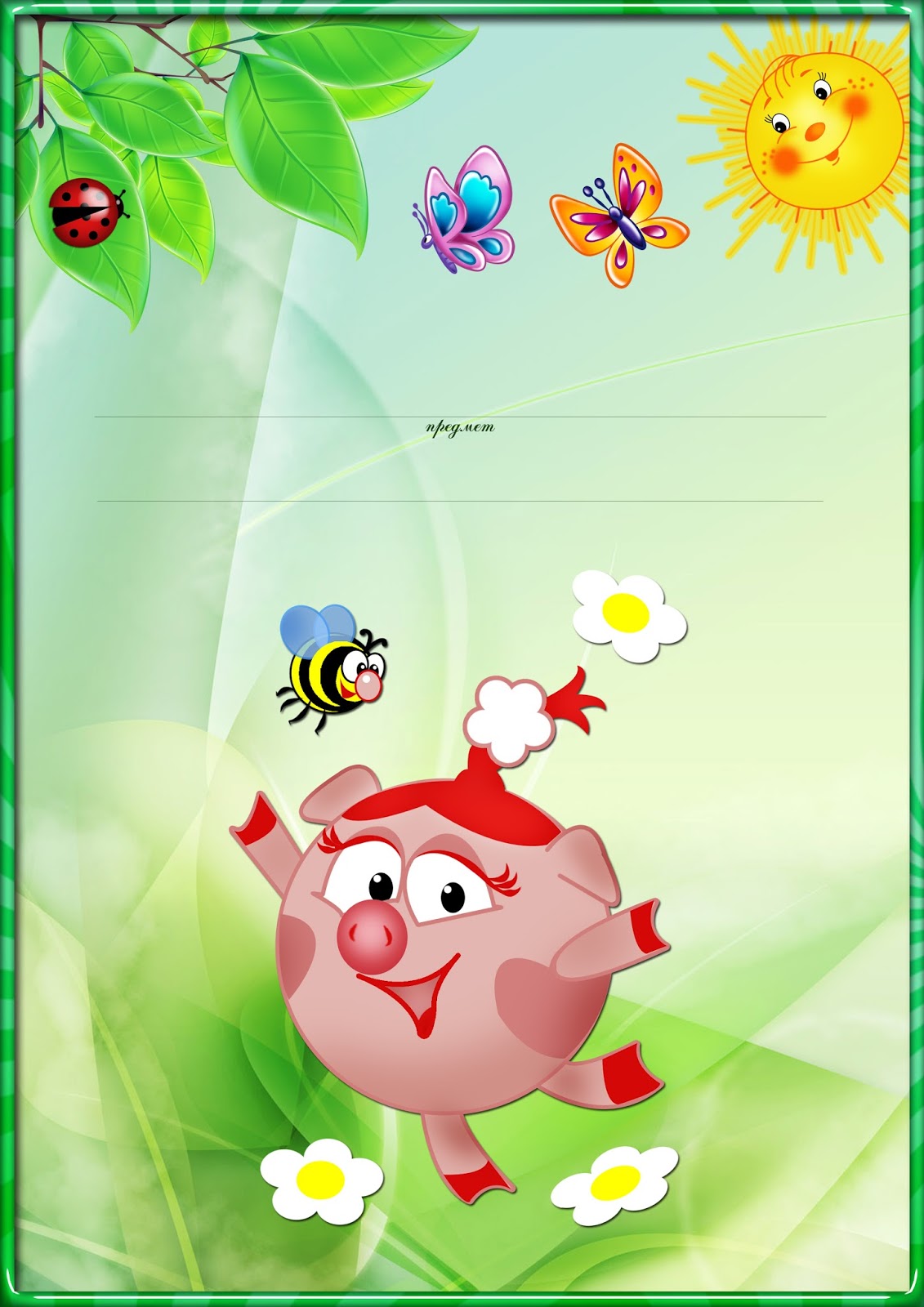 